Outdoor Classroom Project Plan:
Materials List & Budget for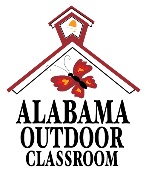 Box Turtle HabitatNote:  This outdoor learning station must be pre-approved by the Alabama Wildlife Federation and the Alabama Department of Conservation and Natural Resources (ADCNR) before it is built.  If approved, ADCNR will provide a permit for the school to have two non-breeding box turtles for educational purposes.An Eastern box turtle habitat is an enclosed habitat that provides water, food, cover, and an area for hibernation during winter months.  In the wild, these turtles spend their time in woodland areas traversing the forest floor. They spend time basking in sunny areas, but they prefer shady, well-vegetated areas over all. They are omnivorous, eating everything from flowers and fungus to slugs and salamanders. Because the turtles are in an enclosure, the school is responsible for providing a balanced, nutritional diet for the turtles. Habitat Requirements:Two separate feeding areas (flat rocks) to minimize for foodBasking area (such as a large flat rock) in full sun where turtles can warm their bodiesA pond with drinkable water (that is cleaned by aquatic plants in the pond) that is large enough and deep enough for the turtles to completely submerge and soak their bodies AND that has some type of rocks or blocks in it as steps so the turtles can easily enter and leave the pond Plants such as hostas for cover and strawberry plants for supplemental food (in addition to what you feed them)Nesting area with sand (This is only to demonstrate to the students that turtles dig holes and lay their eggs in the ground.  You should not have a pair of breeding turtles.  If you have female turtles and you find eggs or baby turtles in the habitat, contact your AWF Outdoor Classroom Consultant.)Brumation (hibernation) area with at least three inches of loose soil and mulch (such as dead leaves) where turtles can completely burrow underground in the winterSmall logs and rocks to create varied terrain to provide exercise for the turtles and to prevent their claws from growing too long A place where turtles can escape predators (such as a terracotta pot half-buried in the ground on its side) 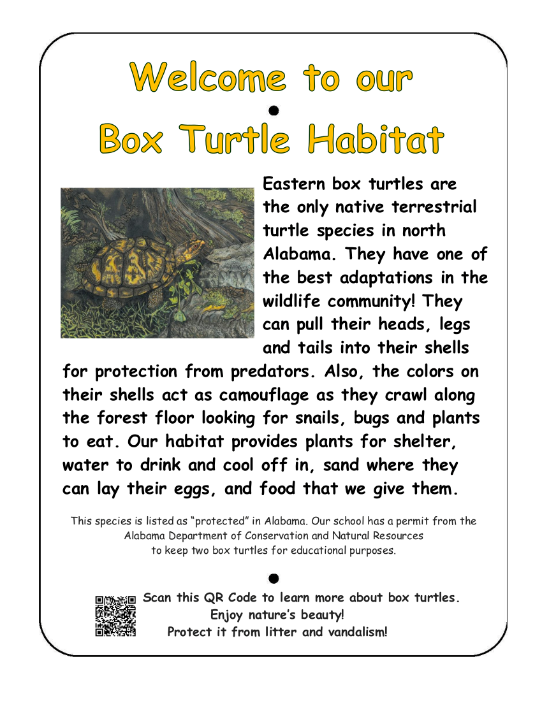 Example Box Turtle Habitat Picture & Educational Sign:Outdoor Classroom Project Plan:  Box Turtle Habitat
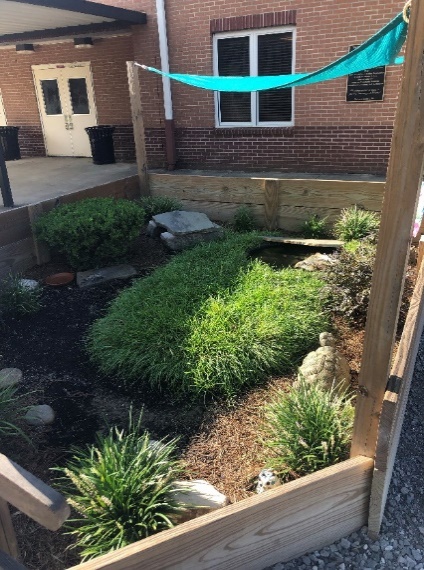 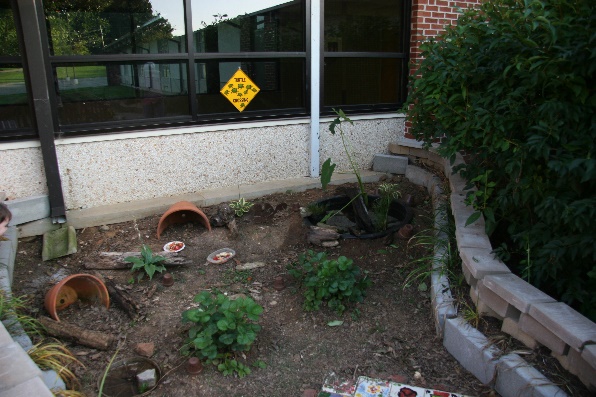 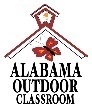 Estimated Cost of Box Turtle Habitat: $495Materials & Supplies with Estimated Budget:Outdoor Classroom Project Plan:  Example Box Turtle HabitatMaterials & Supplies with Estimated Budget (cont.):Box Turtle Habitat Plant Suggestions: Box Turtle Habitat
8 ft W x 16 ft L x 20 in H enclosure with pond, plants, shelter, and feeding stationsBox Turtle Habitat
8 ft W x 16 ft L x 20 in H enclosure with pond, plants, shelter, and feeding stationsBox Turtle Habitat
8 ft W x 16 ft L x 20 in H enclosure with pond, plants, shelter, and feeding stationsBox Turtle Habitat
8 ft W x 16 ft L x 20 in H enclosure with pond, plants, shelter, and feeding stationsBox Turtle Habitat
8 ft W x 16 ft L x 20 in H enclosure with pond, plants, shelter, and feeding stationsStationMaterials & SuppliesEstimated CostSource of Materials  Final CostTurtle(1) Can of Landscape Marking Spray Paint (to mark the perimeter of the enclosure, pond, etc.) @~$9.98 ea$10Lowe’s Item #429750Turtle(4) 2” x 10” x 16’ Treated Lumber (for front & back) @~$28.08 ea$115 totalLowe’s Item #312277Turtle(4) 2” x 10” x 8’ Treated Lumber (for sides) 
@~$10.98 ea$45 totalLowe’s Item #312274Turtle(1) 4” x 4” x 12’ Treated Lumber ((6) 24” braces) @~$18.38 ea$20Lowe’s Item #312626Turtle(1) 1-Lb Box of 3” Ceramic Outdoor Deck Screws @~$9.98 ea$10Lowe’s Item #9457Turtle(1) Large Mixing Tub 24-in W x 36-in L x 8-in D Drywall Mud Pan @~$18.28 ea$20Lowe’s Item #1176703Turtle(1) Aquatic Plant (Horsetail, Lizard Tail, Arrow Arum, or Pickerelweed) $10Nursery via OC ConsultantTurtle(1) 50 Lb Bags of All-purpose Sand (for under pond & “nesting area”) @~$6.28 ea$5Lowe’s Item #98545Turtle(1) 20 lb Bag of Brown Polished Pebbles Pebbles (along bottom of pond, top of potted aquatic plant) @~$32.45 ea$30Lowe’s Item #1158217Turtle(3) 9” x 6” x 2” Patio Stones (stack to create steps in pond) @~$1.48 ea$5 totalLowe’s Item #477080Turtle(5) 12-18” Flat, Rectangular Natural Landscape Rocks (for feeding stations, basking station & cave) @~$6.18 ea$30 totalLowe’s Item #477064Turtle(1) 24” Terracotta Pot (create “cave” for protection from predators) @~$23.99 ea$25Lowe’s Item #4349176Turtle(2) Hostas & (2) Evergreen Ferns (for cover) $40 totalNursery via OC ConsultantTurtle(4) Food Source Plants (2 species, 2 individuals of each – see list below)$20 totalNursery via OC ConsultantTurtle(2) 32-Quart (1CF) Bags of Evergreen Organic Potting Soil Mix @~$6.38 ea$15 totalLowe’s Item #380608Turtle(2) 2 CF Bags of Natural Dark Brown Pine Bark Mulch @~3.48 ea **do NOTget black mulch as it gets hot and kills plants**$5 totalLowe’s Item #92118TurtleSmall logs & rocks create varied terrain to help turtles exercise & help prevent their claws from growing too long$0Get DonatedTurtle(2) 50 Qt Bags of Leaf Litter/Mulch (for hibernation area and in “cave”)$0Get DonatedTurtle(1) Educational Sign$75Ask OC Consultant about https://www.alabamawildlife.org/oc-signs/Turtle(1) 6 ft. U-Post for Fence (for educational sign) @~$10.69 ea$10Lowe’s Item #493054Turtle(1) Hillman 1/4-in x 1-1/2 in Zinc-Plated Coarse Thread Hex Bolt (2-count) @~$0.88 ea$5 totalLowe’s Item #137634Turtle(2) Hillman 1/4-in x 20 Zinc-Plated Steel Hex Nut @~$0.10 ea$5 totalLowe’s Item #63301Turtle(2) Hillman 1/4-in Zinc-Plated Standard Flat Washer @~$0.15 ea$5 totalLowe’s Item #63306Total Estimated Cost: $495Total Estimated Cost: $495Total Estimated Cost: $495Total Estimated Cost: $495Total Estimated Cost: $495Aquatic PlantsAquatic PlantsAquatic PlantsAquatic PlantsHorsetailLizard TailArrow ArumPickerelweedFood PlantsFood PlantsFood PlantsFood PlantsCloverStrawberriesLettuces/ GreensParsley AlfalfaChickweedGreen BeansCoreopsis